                    【萬人點燈 · 聚沙成塔】 專案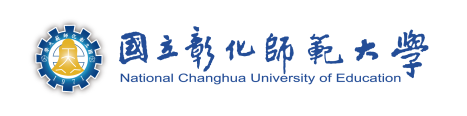  捐款方式一：線  上  捐  款 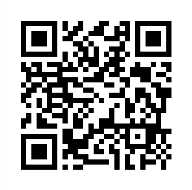 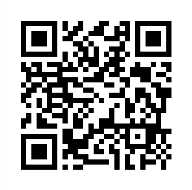 使用本校「線上捐款系統」線上刷卡https://aps.ncue.edu.tw/donate使用手機、平板，掃描右方QR Code線上捐款 捐款方式二：專用捐款單 *為「必填」欄位                                                    填寫日期：    年    月    日基本資料*姓名/機構名稱基本資料*聯絡電話 (可擇一填寫)辦公室：                   手機：                    住家：                基本資料*是否同意將姓名與捐款金額公開於本校網頁或刊物。同意  匿名 (系統將以「彰師之友」呈現) *是否同意將姓名與捐款金額公開於本校網頁或刊物。同意  匿名 (系統將以「彰師之友」呈現) 收據資料*是否開立收據是，續填右方資料否抬頭名稱同姓名/機構名稱　其他：收據資料*是否開立收據是，續填右方資料否寄送地址-收據資料*是否需將捐款資料上傳國稅局稅務系統。*是否需將捐款資料上傳國稅局稅務系統。否；是，身分證字號或統一編號：________________。捐款內容*捐款金額一次捐款新臺幣NT$              元整/他國貨幣              元整。捐款內容*捐款金額定期定額(限信用卡)每月新台幣NT$100元(每年1200元)，自民國      年     月起至      年     月止，共     月/年，合計新臺幣NT$            元整，每年度開立收據。捐款內容*捐款金額定期捐款(限信用卡)每月新台幣NT$　　    　元(每年          元)，自民國     年     月起至     年     月止，共      個月/年，合計新臺幣NT$            元整，每年度開立收據。捐款內容*捐款用途「萬人點燈」–捐助扶助經濟不利學生（系所名稱：                   或不指定單位）「萬人點燈」–「培鷹．翱翔」助學金（每生6萬/年×    年×    人）「萬人點燈」–捐助扶助經濟不利學生（系所名稱：                   或不指定單位）「萬人點燈」–「培鷹．翱翔」助學金（每生6萬/年×    年×    人）*捐款方式現金請連同本單至行政大樓1樓出納組開立收據。*捐款方式郵政劃撥戶名「國立彰化師範大學」；帳號「0023-7512」。*捐款方式銀行電匯匯入銀行「台灣銀行彰化分行」；帳號「016036050022」；戶名「國立彰化師範大學401專戶」。*捐款方式支票或郵政匯票支票號碼：　　　　　　　　　　（註：支票或匯票抬頭請寫「國立彰化師範大學」，並將支票或匯票連同本表格寄送本校）*捐款方式信用卡 (紙本授權) (需扣手續費2%)